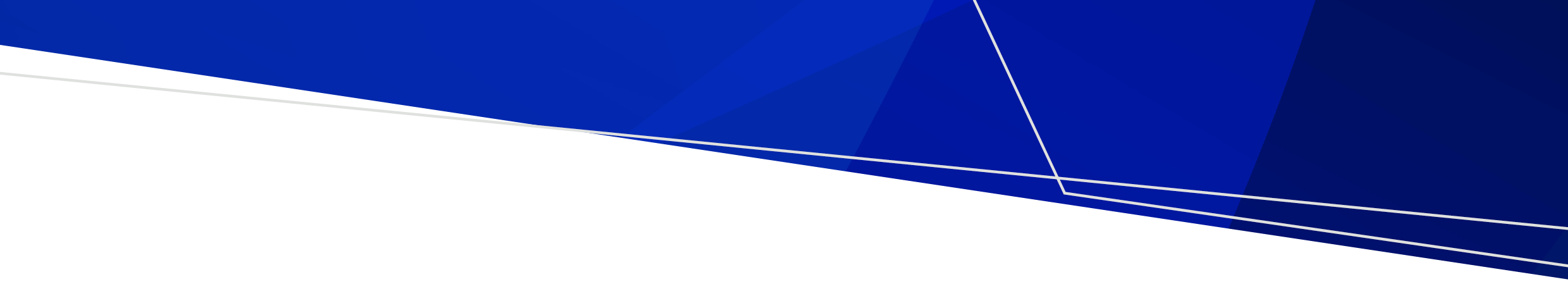 IntroductionClass B cemetery trust members represent the local communities in which the trust and its cemeteries are located and have a range of skills and experience in areas relevant to the governance of public bodies.Trust members are expected to act in good faith, fairly and impartially, with honesty and integrity, and in the best interests of the trust and their communities.Duties and responsibilitiesDuties and responsibilities of Class B cemetery trust members include:the provision of cemetery servicesensuring each public cemetery for which the trust is responsible is managed properly and efficientlyexercising their power under the Cemeteries and Crematoria Act 2003 for the intended purposesetting the strategic directions of the trustensuring systems are in place to enable effective financial management and records management keeping and rendering proper financial accounts ensuring services provided by the trust meet community needs actively participating in the governance of the trustusing their own discretion when voting at trust meetingsmaking decisions in good faith by being adequately informed about trust matters and exercising their judgement in the best interest of the trustdisclosing real or perceived conflicts of interest and excluding themselves from any further discussion of or vote on any matter relating to the conflict of interest.Desirable skills and experienceCommunity memberGovernanceClerical/administrative Financial managementInformation technology Knowledge of sectorPosition terms and conditionsConflicts of interestTrust members are required to disclose any pecuniary interests or other interests that could conflict with the proper performance of their duties. Conflicts of interest must be recorded in meeting minutes and any trust member who has disclosed a conflict of interest must not take any further part in the discussion of or vote on any matter relating to the conflict of interest.Legal obligationsTrust members have legal obligations and duties under common law and under the constituting legislation, being the Cemeteries and Crematoria Act 2003, Cemeteries and Crematoria Regulations 2015, Public Administration Act 2004 and other relevant state and federal legislation.Class B cemetery trust member position descriptionOFFICIALTo receive this document in another format, phone 1800 034 280, using the National Relay Service 13 36 77 if required, or email the Cemetery Sector Governance Support Unit <cemeteries@health.vic.gov.au>.Authorised and published by the Victorian Government, 1 Treasury Place, Melbourne.© State of Victoria, Australia, Department of Health, November 2021.Available at health.vic <https://www.health.vic.gov.au/cemeteries-and-crematoria/class-b-cemetery-trust-governance>